АДМИНИСТРАТИВНАЯ ОТВЕТСТВЕННОСТЬ ЗА ОТСУТСТВИЕ ФЛИКЕРА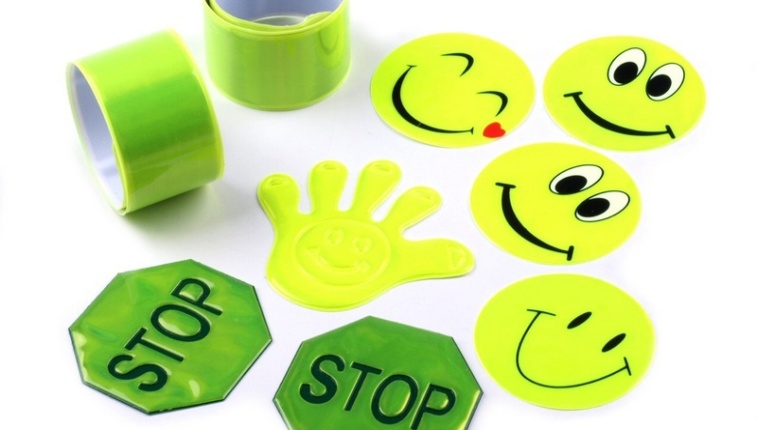 Правомерно ли административное взыскание? Каково минимальное взыскание: предупреждение или все же штраф? Как пешеходу обезопасить свою жизнь (здоровье) и кошелек в темное время суток? Поступает много вопросов о том, правомерно ли оштрафовали за фликер. Точнее — за его отсутствие. Однозначного ответа нет, так как сами ситуации разные. Но есть действующее законодательство. На него и попробуем ориентироваться. Согласно п.17 Правил дорожного движения, утвержденных Указом Президента Республики Беларусь 28.11.2005 № 551 (далее — ПДД), пешеход обязан: 17.1. двигаться по тротуару, пешеходной или велосипедной дорожке, а при их отсутствии – по обочине. В случае отсутствия указанных элементов дороги или невозможности движения пешеходов по ним допускается движение пешехода по краю ее проезжей части навстречу движению транспортных средств. При движении по краю проезжей части дороги в темное время суток пешеход должен обозначить себя световозвращающим элементом (элементами). Световозвращающие характеристики данных элементов устанавливаются техническими нормативными правовыми актами; 17.2. переходить (пересекать) проезжую часть дороги по подземному, надземному пешеходным переходам, а при их отсутствии, убедившись, что выход на проезжую часть дороги безопасен, – по наземному пешеходному переходу (при отсутствии наземного пешеходного перехода – на перекрестке по линии тротуаров или обочин); 17.3. при отсутствии в пределах видимости пешехода подземного, надземного, наземного пешеходных переходов и перекрестка переходить (пересекать) проезжую часть дороги по кратчайшей траектории на участке, где дорога хорошо просматривается в обе стороны, убедившись, что выход на проезжую часть дороги безопасен и своими действиями пешеход не создаст препятствия для движения транспортных средств. При пересечении проезжей части дороги вне подземного, надземного, наземного пешеходных переходов и перекрестка в темное время суток пешеходу рекомендуется обозначить себя световозвращающим элементом (элементами). За нарушение п.п.17.1 п.17 ПДД предусмотрена административная ответственность (ст.18.23 Кодекса Республики Беларусь об административных правонарушениях от 06 января 2021 г. № 91-З): Статья 18.20. Нарушение правил дорожного движения пешеходом и иными участниками дорожного движения либо отказ от прохождения проверки (освидетельствования)1. Нарушение правил дорожного движения пешеходом, лицом, управляющим велосипедом, гужевым транспортным средством, или лицом, участвующим в дорожном движении и не управляющим транспортным средством, -влечет наложение штрафа в размере от одной до трех базовых величин.Исходя из п.п.17.1 и 17.3 п.17 ПДД, при движении по краю проезжей части дороги в темное время суток пешеход ДОЛЖЕН обозначить себя световозвращающим элементом (элементами). В тоже время, при пересечении проезжей части дороги вне подземного, надземного, наземного пешеходных переходов и перекрестка в темное время суток пешеходу РЕКОМЕНДУЕТСЯ обозначить себя световозвращающим элементом (элементами). Здесь логика законодателя не совсем понятна, ведь чтобы пересечь проезжую часть пешеход должен, неминуемо, пересечь и ее край. Соответственно, даже если вы станете доказывать, что пересекали проезжую часть дороги вне подземного, надземного, наземного пешеходных переходов и перекрестка (в разрешенном в п.п.17.3 ПДД случае), то формально можете попасть под нарушение п.п.17.1 п.17 Правил. Обратимся к понятийному аппарату (п.2 ПДД): 2.15. дорога – комплекс инженерных сооружений либо полоса земли, предназначенные и используемые для движения в установленном порядке транспортных средств и пешеходов; 2.34. обочина – выделенный конструктивно или сплошной линией горизонтальной дорожной разметки элемент дороги, примыкающий непосредственно к внешнему краю проезжей части, расположенный с ней на одном уровне и не предназначенный для движения транспортных средств, кроме случаев, предусмотренных настоящими Правилами; 2.45. перекресток – место пересечения, примыкания или разветвления дорог на одном уровне. Граница перекрестка определяется воображаемыми линиями, соединяющими соответственно противоположные, наиболее удаленные от центра перекрестка начала закруглений проезжих частей дорог. Не являются перекрестками пересечения с велосипедными, пешеходными дорожками и дорожками для всадников; 2.46. пешеход – физическое лицо, участвующее в дорожном движении вне транспортного средства, в том числе передвигающееся в инвалидной коляске, на роликовых коньках, лыжах, на другом спортивном инвентаре, ведущее велосипед, мопед или мотоцикл, везущее санки или коляску, и не выполняющее в установленном порядке на дороге ремонтные и другие работы; 2.49. пешеходный переход – участок проезжей части, предназначенный для движения пешеходов через проезжую часть дороги и обозначенный дорожными знаками «Пешеходный переход» и (или) горизонтальной дорожной разметкой; 2.55. проезжая часть дороги – элемент дороги, предназначенный для движения транспортных средств и в случаях, предусмотренных настоящими Правилами, – для движения пешеходов; 2.63. темное время суток – промежуток времени, который начинается после захода солнца и заканчивается с восходом солнца; 2.78. элементы дороги – одна или несколько проезжих частей дороги, трамвайные пути, тротуары, пешеходные и велосипедные дорожки (за исключением велосипедных дорожек, расположенных обособленно от дороги), посадочные площадки, расположенные на проезжей части дороги и предназначенные для посадки (высадки) пассажиров в маршрутное транспортное средство, островки безопасности, выделенные конструктивно или линиями горизонтальной дорожной разметки, разделительные зоны, разделительные полосы, настилы железнодорожных переездов и обочины; С учетом изложенного, можно сделать следующие выводы: 1) при движении по краю проезжей части дороги в темное время суток пешеход должен обозначить себя световозвращающим элементом (элементами). Соответственно движение в темное время суток по краю проезжей части дороги без фликера наказуемо (ст.18.23 КоАП); 2) движение в темное время суток без фликера по тротуару, пешеходной или велосипедной дорожке, а при их отсутствии – по обочине, не запрещено ПДД, соответственно не наказуемо; 3) п.17.2 ПДД не запрещает в темное время суток без фликера переходить (пересекать) проезжую часть дороги по подземному, надземному пешеходным переходам – значит не наказуемо; 4) вот с пересечением проезжей части непосредственно по ней, сложнее: с одной стороны п.17.2 ПДД не запрещает в темное время суток без фликера переходить (пересекать) проезжую часть дороги по наземному пешеходному переходу (при отсутствии подземного или надземного пешеходных переходов, убедившись, что выход на проезжую часть дороги безопасен), а при отсутствии наземного пешеходного перехода – на перекрестке по линии тротуаров или обочин, а п.17.3 ПДД РЕКОМЕНДУЕТ в темное время суток надевать фликер при пересечении проезжей части дороги (в разрешенных ПДД случаях) вне подземного, надземного, наземного пешеходных переходов и перекрестка пешеходу (рекомендует, но также не запрещает движение без него). С другой стороны, пересекая проезжую часть непосредственно по ней, пешеход, как отмечалось ранее, неминуемо вынужден пересечь и ее край. А в таком случае он формально попадает под нарушение п.п.17.1 п.17 Правил. И так, чтобы пешеходу обезопасить свою жизнь и свое здоровье, а также свой кошелек от штрафа за отсутствие фликера, рекомендуем: 1) при движении в пределах дороги или рядом с ней обязательно надевать (использовать) фликер (световозвращающий элемент для пешехода); 2) периодически и внимательно читать ПДД. Особенно, что касается прав и обязанностей водителей и пешеходов, а также КоАП и ПИКоАП; 3) если уж приходится идти в темное время суток и, как назло, фликер забыли нацепить, то двигайтесь по тротуару, пешеходной или велосипедной дорожке, а при их отсутствии – по обочине.4) ну, если уж совсем все плохо, вас остановили и объявили, что будет составлен протокол, а вы, «внимательно изучив» ПДД, КоАП и ПИКоАП объективно считаете, что ничего противоправного не совершали, то: В панику бросаться не стоит. Аргументируете свою позицию, остановившему вас лицу. Однако, если протокол все же составлен. Внимательно читаете протокол, другие документы. Вносите запись в протокол о несогласии с нарушением и протоколом. В протоколе опроса излагаете свои объяснения. Доказательствами невиновности также могут быть показания свидетелей, видеозаписи и т.д. Носить или не носить фликеры – личный выбор каждого. Несомненно одно, в темное время суток фликер позволяет водителю на значительно большем расстоянии заметить пешехода и, при необходимости, среагировать. Всем удачи на дорогах!Педагог социальный 2021г.